Dear __________,	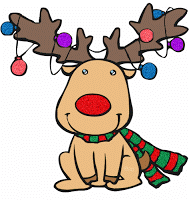 This year I’ve been:  				      Naughty		      Nice				  (But I can explain)Here are a few things I am wishing for:________________________________________________________________________________________________________________________________________________________________________Love, _________________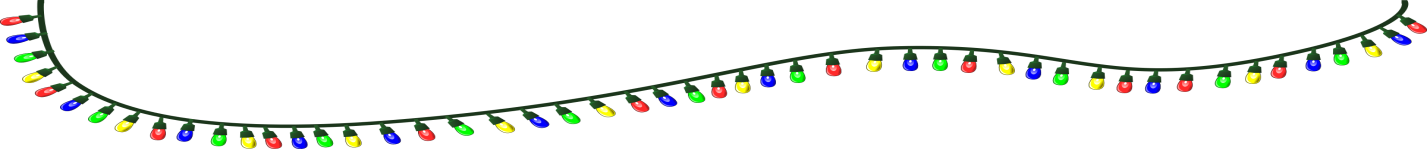 P.S. I left you out some ______________________________________________________________________________Dear __________,		This year I’ve been:  				      Naughty		      Nice				  (But I can explain)Here are a few things I am wishing for:Love, _________________P.S. I left you out some 